Родительский день: Праздник «Русские народные подвижные игры« Ченьчи почеченьчи».Задачи: Привлечение внимания к русской культуре через знакомство детей с русскими народными играми.Цели:-воспитывать нравственную сплоченность семьи; -укреплять связь семьи и детского сада, внутрисемейные отношения; -научить родителей организовывать досуг детей.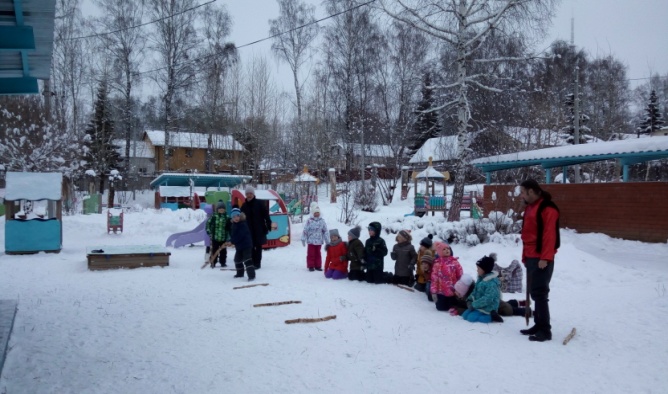 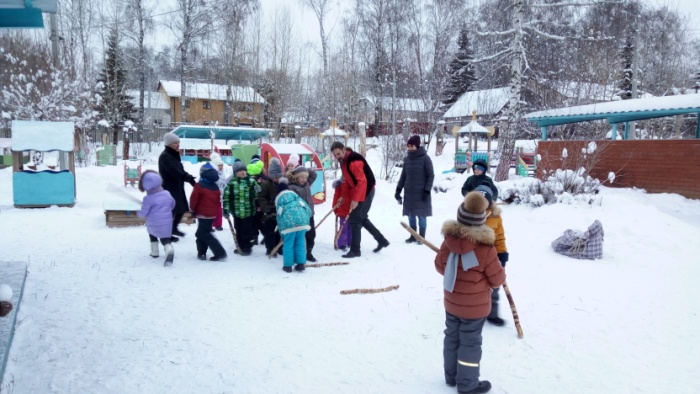 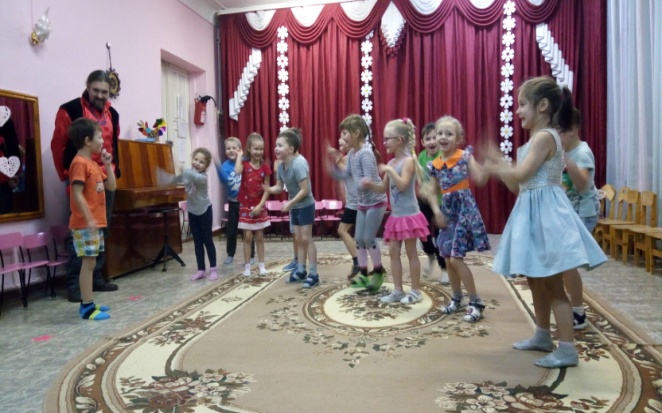 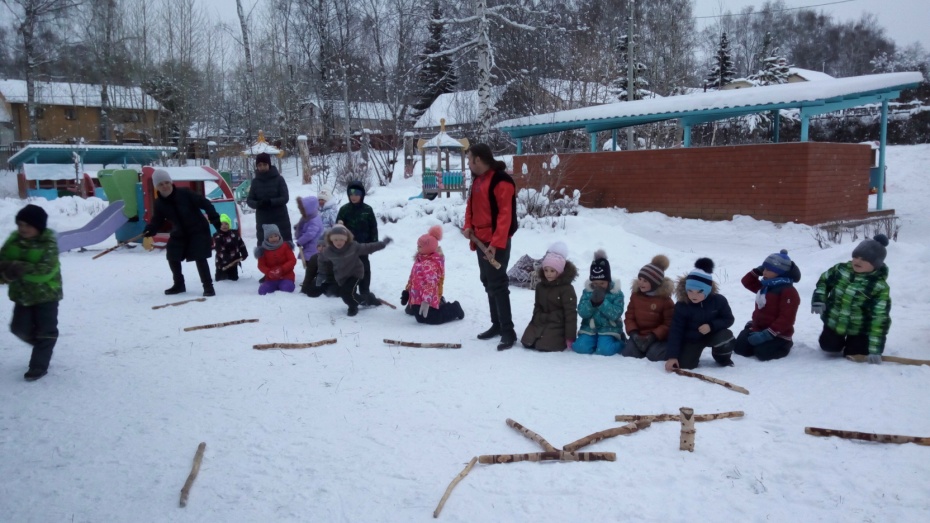 